APPENDIX 1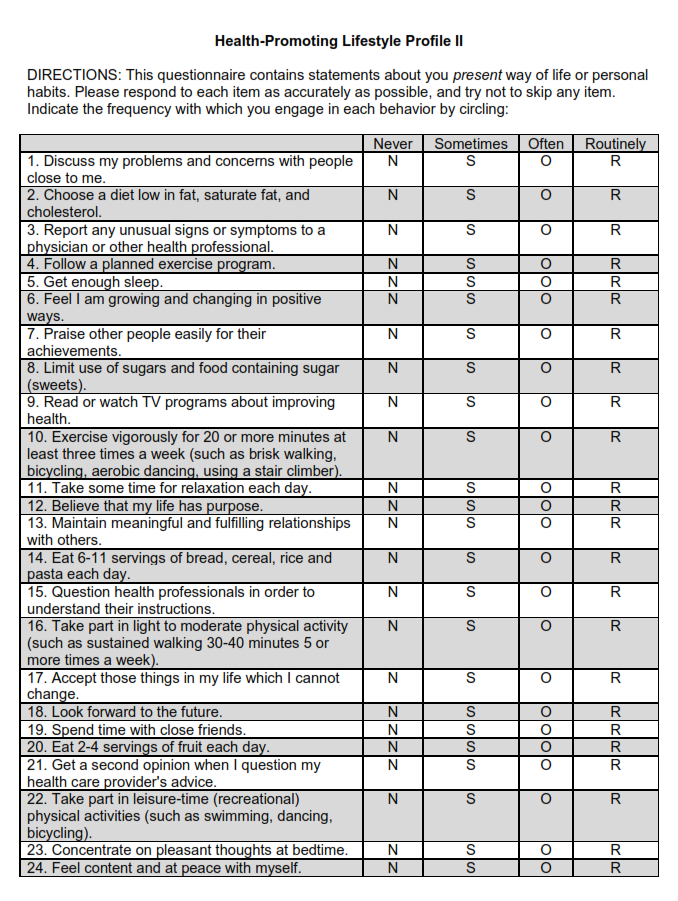 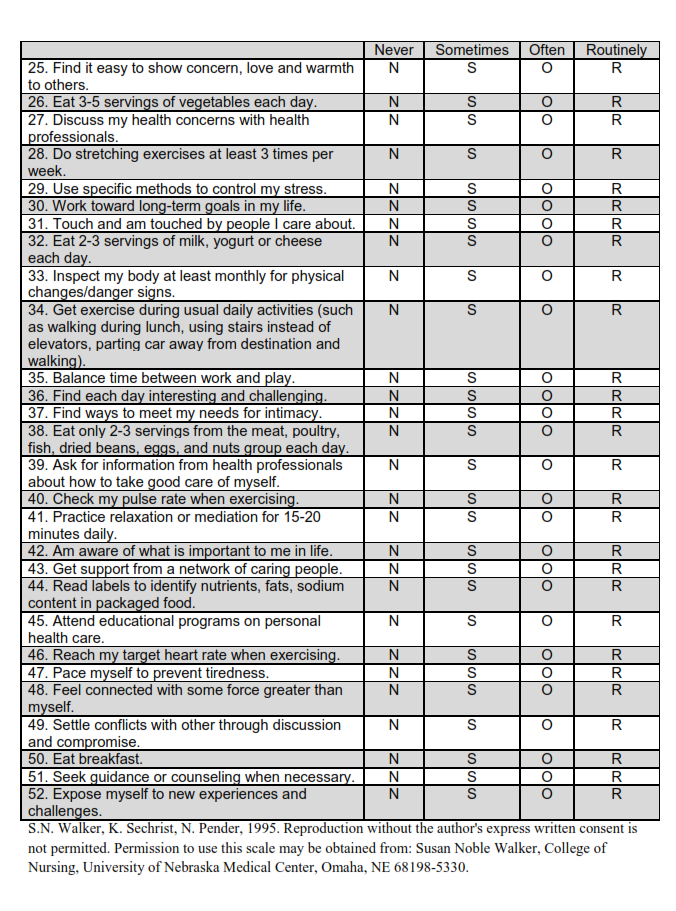 